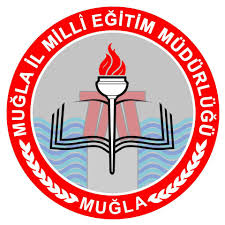 MUĞLA MİLLİ EĞİTİM MÜDÜRLÜĞÜ23 NİSAN ULUSAL EGEMENLİK VE ÇOCUK BAYRAMI ŞİİR YARIŞMASI ŞARTNAMESİ2020-2021MUĞLAT.C.MUĞLA VALİLİĞİİL MİLLİ EĞİTİM MÜDÜRLÜĞÜ23 NİSAN ULUSAL EGEMENLİK VE ÇOCUK BAYRAMIŞİİR YARIŞMASI ŞARTNAMESİ23 Nisan Ulusal Egemenlik ve Çocuk Bayramının 101. Yıldönümü ile ilgili kutlama etkinlikleri kapsamında Müdürlüğümüzce düzenlenen Şiir Yarışma şartnamesi aşağıdadır.GENEL HUSUSLAR: Müdürlüğümüz Temel Eğitim Birimi koordinesinde resmi özel tüm ilkokul ve ortaokul öğrencilerimiz arasında yapılacaktır.Yarışmaya katılacak öğrenciler eserlerinde 23 Nisan, Ulusal Egemenlik, Atatürk ve Çocuk, Dünya Barışı vb. temaları kullanacaklardır.Müdürlüğümüze bağlı resmi ve özel tüm okullarımız kendi okul birincilerini 15 Nisan 2021 Perşembe günü mesai bitimine kadar İlçe Milli Eğitim Müdürlüklerine bildirecektir.İlçe Milli Eğitim Müdürlükleri ilçe derecelerini belirleyerek her iki kategoriden birinci olan eseri 19 Nisan 2021 Pazartesi günü mesai bitimine kadar DYS üzerinden İl Milli Eğitim Müdürlüğümüze göndereceklerdir.Yarışma finali ile ilgili tüm iş ve işlemler Müdürlüğümüz Temel Eğitim 1. Kademe ve Temel Eğitim 2. Kademe Birimlerince gerçekleştirilecektir.ŞİİR YARIŞMASI KATILIM KOŞULLARI:Öğrenciler birer eserle yarışmaya katılacaktır.Eserler serbest veya ölçülü şiir türünde olabilecektir.Metinler en fazla 1 sayfayı geçmeyecek şekilde bilgisayar çıktısı olmalıdır. Yazı boyutu 12 Punto, Times New Roman veya Arial yazı tipinde 1,5 satır aralığında olmalıdır.Metinler Türk Dil Kurumu yazım ve imla kılavuzu hususlarına uygun olmalıdır.Sayfa düzeni yazı aralıkları üst: 2.5 sol 2.5 alt ve sağ aralık 1.5 cm olmalıdır.Eserlerin arkasına öğrencinin adı –soyadı, ilçesi, sınıfı, numarası okul adı açık şekilde yazılacaktır.Yarışmaya katılan eserler okullar tarafından derecelendirilip dereceye giren 1. eser İlçe Milli Eğitim Müdürlüklerine gönderilecektir.İlçe Milli Eğitim Müdürlükleri de her iki kategoriden 1. olan eseri 19.04.2021 Pazartesi günü mesai bitimine kadar DYS üzerinden Müdürlüğümüz Temel Eğitim Birimine göndereceklerdir.Eserler daha önce herhangi bir yerde yayınlanmamış sergilenmemiş ve özgün olmalı. Yarışmaya katılan eserler iade edilmeyecektir.Değerlendirme Müdürlüğümüzce görevlendirilecek seçici kurul tarafından yapılacak ve sonuçlar 21.04.2021 Çarşamba günü ilan edilecektir.           ŞİİR DEĞERLENDİRME ÖLÇÜTLERİ:	               	      PUAN DEĞERİ:		SEÇİCİ KURUL VE DEĞERLENDİRME:Her iki kategoride (İlkokul, Ortaokul) eserler, İl Milli Eğitim Müdürlüğünce oluşturulacak “Seçici Kurul” tarafından değerlendirilecektir. İlkokul kategorisinde eserler 3 Sınıf Öğretmeni, Ortaokul kategorisinde ise 3 Türkçe Öğretmeni tarafından oluşturulacak Seçici Kurul tarafından değerlendirilecektir.Yarışmacının puanını, seçici kurul üyeleri tarafından verilen puanların aritmetik ortalamasıyla belirlenir.Seçici Kurulun kararı kesin olup herhangi bir itiraz kabul edilmeyecektir.Puanlarda eşitlik olması halinde eserlerin değerlendirmesi yeniden yapılır.YARIŞMA TAKVİMİ:Yarışmanın duyurulması				: 09 Nisan 2021 Cuma Öğrencilerin eserlerini okullarına teslim etmesi	: 14 Nisan 2021 ÇarşambaOkulların ilk üç eseri İlçe MEM’e göndermesi	: 15 Nisan 2021 PerşembeEserlerin Müdürlüğümüze son teslim tarihi		: 19 Nisan 2021 PazartesiYarışmada dereceye giren eserlerin açıklanması	: 21 Nisan 2021 ÇarşambaÖDÜLLENDİRME:İlkokul Kategorisi:					Ortaokul Kategorisi:Birinci		: Tablet Bilgisayar				Birinci		: Tablet Bilgisayarİkinci		: Akıllı Saat					İkinci		: Akıllı SaatÜçüncü	: Akıllı Bileklik				Üçüncü	: Akıllı Bileklik							Muğla Milli Eğitim MüdürlüğüKonuya uygunluk, içerik      20Özgünlük, orijinallik      20Şiirsel yapı ve alışılmamış bağdaştırmalar kullanılması      20Yazı planı, temizlik, düzen      20Türkçeyi doğru kullanma, yazım ve noktalama      20TOPLAM     100